                     Test and Trace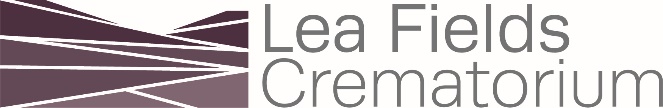 NHS test and trace information is required to be collected by Lea Fields Crematorium. As with all personal information collected and processed by Lea Fields, it will be handled in the strictest confidence and will only be kept and used in line with Art.5 of the GDPR (Principles relating to processing of personal information) and destroyed after 21 days of the service. This is to assist NHS Test and Trace with requests for that data if needed to help contain outbreaks of infection.If you have any worries or questions about how your personal information is handled please contact our Data Protection Officer at dpo@west-lindsey.gov.uk or by calling 01427 676676.If the applicant does not feel able to be the point of contact please nominate another family member.Funeral Service for the late _____________________________________________Date and time of service _______________________________________________Funeral Director ______________________________________________________Full name of nominated contact __________________________________________Address ________________________________________________________________________________________________________Post code_______________Email ______________________________________________________________Phone number _______________________________________________________I agree to sharing this information, and understand this will be handled in the strictest confidence, will only be kept and used in line with the principles laid out in Article 5 of the GDPR (Principles relating to processing of personal information) and destroyed after 21 days of the service. I give my consent for the information provided on this form to be processed and shared with the NHS Test and Trace service should this information be requested.Signed _____________________________________date ____________________Funeral Directors please see overleaf………………………To be completed by Funeral DirectorIn addition to the lead person for the deceased’s funeral we need to ensure the contact details of all funeral staff appointed by you, including the Minister or celebrant, who attended the aforementioned funeral are recorded. This information should be recorded by yourselves and kept as a temporary record and used in line with Art.5 of the GDPR (Principles relating to processing of personal information) and destroyed after 21 days of the service.Lead contact from your company regarding this information Name _____________________________________________________________Address ________________________________________________________________________________________________________Post code_______________Email ______________________________________________________________Phone number _______________________________________________________I agree to sharing this information, and understand this will be handled in the strictest confidence, will only be kept and used in line with the principles laid out in Article 5 of the GDPR (Principles relating to processing of personal information) and destroyed after 21 days of the service. Signed _____________________________________date ____________________To be completed by Lea Fields Crematorium Chapel AttendantNumber of attendees in the Chapel _______________________________________Comments _____________________________________________________________________________________________________________________________Thank you for your co-operation Please return to Lea Fields Crematorium prior to your service along with your statutory paperwork